                                         2017 River Falls Youth Baseball Parent Meeting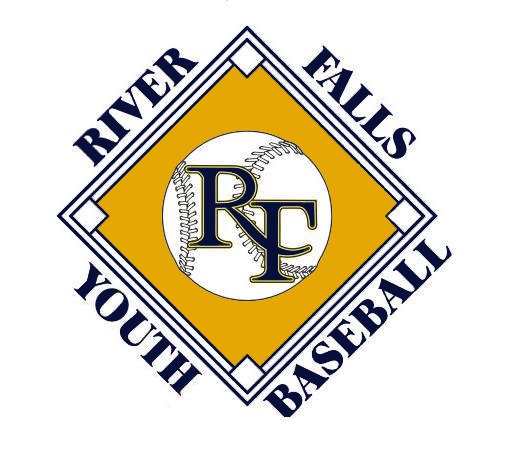 Steve Rivard- President Bret Norman- Vice President Dan Masog- Tournament Director Nate Schurman- Player/Coach Development Ryon Pinnow- Treasurer Monica Weick- Uniforms and Website/Registration Patti Campbell - ConcessionsJason Belisle - FieldsMelissa Krupa - UmpsRegistrationRegistration is now open and on our website www.riverfallsyouthbaseball.org The registration fee is $300 for 2017.UniformsWebsite Information WWW.CV-SPORTS.COM	Uniforms password baseball	Apparel password wildcatsThe deadline to order uniforms is March 11th.  Please order by this date in order to receive your uniform by the first game!Pre-Season ClinicRiver Falls High SchoolAges 10-11 March 21st and 28th 7-9:00 PMAges 12-14 March 23rd and 30th 7-9:00 PMMandatory for coachesEvaluation and Team Placement March 5th River Falls High School 9 AM-6 PM10’s - 9:00-10:3011’s - 10:45-12:1512’s - 1:00-2:3013’s - 2:45 - 4:1514’s - 4:30-6:00Independent Evaluators will rate players on:		Hitting, Pitching, Fielding, Speed	Will use past year’s coaches evaluation as part of placement process	Purpose of evaluationsPut players in a position to be successfulMaximize their opportunity for growth	Announcements of teams - On line Date: Saturday March 11, by Noon. Where:  RFYBO Website   www.riverfallsyouthbaseball.org The coaches will also contact the players individually after spring break to welcome each player to the team!Fundraising 6 letters personally written by players to request funds for River Falls Youth BaseballPick up your packet at the registration table before leavingreturn packet with letters at tryouts next weekend – we will be mailing all letters; no postage is required from you!Buy out: $20 per letter not filled out/addressed100 Inning GameAugust 12, 2017 – 10 a.m. – 2:30 p.m.A fun day for players to play baseball!   ConcessionsAgain we are asking parents to write the board a check for $100 which will be returned if parents work their scheduled shifts.  It is our expectation that the concession stand will be open for all league games at the HS.  RFYBO will be scheduling workers for these shifts.  It will be the responsibility of the assigned person to find a substitute.  We are looking for (2) candidates to help out with concessions duties this year.  As in the past, you will be a member of the board & your child’s registration will be waived.  Please see me afterward if interested.Metro League/Tournaments	Regular Season:Age/Levels:  A-& B-teams for 10s through 14s.  Using information from coaches, we attempt to place teams at appropriate levels.   League:  Teams play in the Metro Baseball League (www.mbl.bz). 16 game schedule- 8 home games and 8 away games (May- early July); single elimination playoffs mid-July. Weeknights.Home Game Locations: 10s, 11s, 14s High School; 12s, 13s Glover Park/Freshman Field.  14s will also have the opportunity to play league games at First National Bank of River Falls FieldOpponents:  East Metro (Woodbury, Stillwater, Cottage Grove, Mendota Heights, etc.) and Western WI (Hudson, Baldwin, Menomonie, etc) depending on age/levelPractices: Typically at middle School fields in April; scheduled at coach’s discretion thereafter.Tournaments:Tournaments are on weekends; 3 to 5 games.May 13 and1410AA High School13AA Glover May 20 and 2110A High School12A Hoffman14AA High School & First National Bank Field 14AAA High School & First National Bank Field June 10 and 1111A High School12AA HoffmanJune 17 and 1811AA High School 13AAA HoffmanRFYBO will be scheduling concessions and field workers for the home tournaments.  Like last year, it will be the responsibility of the team’s parents to work these shifts.  Typically, these shifts are typically 3 hour blocks and all parents will be responsible to take shifts.  please coordinate all shift changes with parents on your team.  As mentioned previously, if you work your assigned shifts, your $100 check will be destroyed or returned. It truly is impossible to have a successful tournament without your help!Away Tournaments: RFYBO will pay for two away tournaments ($700; May-June) for each team plus the MBT state tournament (mid-July) if first or second in a qualifier tournament.	Coaching Opportunities	Looking for coaching at all levelsUmpires Great life learning experience, good money $30 - $50 per game depending on the age, good on a resume, and you get paid to work baseball games!Training: tbdContact Melissa at rfumpires@gmail.comField Day Date: TBDMore information will be provided as to start time and meeting location as we get closer to the dateField of Dreams InformationOpen M, Tu, Th, Fri 3-8 (closed Wed), Sat 12-5, Sun (Closed)Three baseball hitting cages with iron mike pitching machinesfastpitch softball hitting cagepitching tunneltwo tee areashitting & pitching lessons     	Phone: 715-781-1456, E-mail: rffieldofdreams@gmail.comWebsite: www.rffieldofdreams.com Wrap Up – Steve RivardReview Grievance Procedure:“48 Hour No Contact” rule; Allow emotions to cool before further contact.Parent & Coach to schedule meeting time; player must be in attendance!If parent does not feel issue has been resolved after coach/parent meeting, contact RFYBO board.RFYBO will determine course of action.Parents: Practice good sportsmanship; emphasize effort; Enjoy watching your son play!Please contact us at wildcat.baseball@riverfallsyouthbaseball.org with any questionswww.riverfallsyouthbaseball.org